Работа на конкурс «ПРОФЕССИЯ – НОВЫЙ ФОРМАТ» Гадашовой 9 «Б» класс МБОУ СОШ №1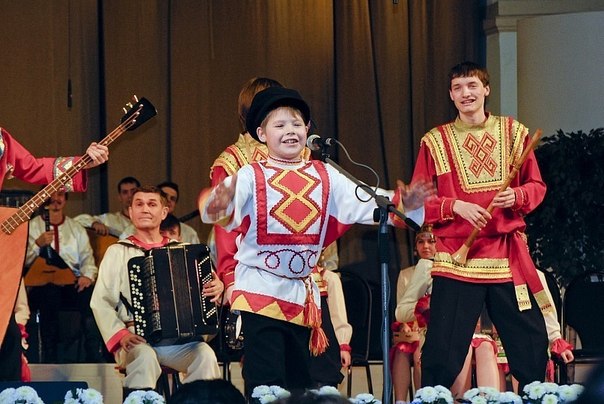 Актёр — исполнитель ролей в драматических спектаклях и кино.История развития актёрского искусстваАктёрское искусство непрерывно эволюционировало. До начала XX века в актёрской игре преобладали шаблонность характеров и типажей. Революцию в актёрском мастерстве совершил основатель МХАТа Станиславский. Он призывал актёров чувствовать, что чувствует герой, буквально «влезать в его шкуру». Внутренний мир героев стал иметь большее значение, чем декорации театра и убранство костюмов. МХАТ, пожалуй, самый большой театральный колледж.ВидыПомимо профессиональных актёров, имеющих профессиональное актёрское образование и/или избравших этот род занятий в качестве основного, существуют непрофессиональные актёры. Тем не менее, они иногда также могут стать известными. К непрофессиональным актёрам можно отнести актёров-детей.Первым русским профессиональным актёром считается Фёдор Григорьевич Волков (1729—1763)ПеревоплощениеОснову актёрского творчества составляет принцип перевоплощения. Существуют понятия внешнего и внутреннего перевоплощения, которые, однако, могут быть разделены только условно. По существу, это две стороны сложного творческого процесса, находящиеся между собой в тесной взаимосвязи. В процессе перевоплощения действие, мысль и чувство находятся в неразрывном единстве. Актёр прибегает к помощи грима, костюма (в некоторых видах театра — к помощи маски), вырабатывает интонации, жесты, походку, мимику, передающие с той или иной степенью жизненной достоверности или театральной условности внешность и манеру поведения изображаемого им лица. Но подлинное перевоплощение заключается не только в том, чтобы передать на сцене внешний облик персонажа: актёр раскрывает духовный мир своего героя, показывает его характер, выражает его мысли и переживания.Личные качестватрудолюбиевыносливость и терпениеартистизм, умение «перевоплощаться»хорошая памятьумение работать в командечувство ритманаблюдательностьОбразованиеСреднее профессиональное (специальность «Актерское мастерство») или высшее образование (специальность «Актер драматического театра и кино»). Зачастую многие успешные актеры вообще не имеют актерского образования.Место работы Театры, киностудии, рекламные агентства.У Красноярского драматического театра им. А.С. Пушкина длинная история, уходящая своими корнями в середину XIX века.Первое появление профессионального театра в Красноярске относится к пятидесятым годам XIX столетия. В сентябре 1852 года труппой заезжих гастролеров под антрепризой г-на Петрова в отделении кантонистов был поставлен водевиль Ленского «Час в тюрьме или в чужом пиру похмелье».В 1873 году по инициативе и на средства купца II гильдии И.О. Краузе было построено первое деревянное здание Красноярского театра. Первые два сезона на его сцене играла труппа антрепренера А.Н. Егорова, который пытался основать первую в Сибири постоянную труппу. Позже, в 1897-98 годов в театре играла труппа С.В. Брагина, в том числе, известные трагики братья Адельгейм, артисты Московского Малого театра. Летом 1897 года в Красноярске дали несколько спектаклей известные русские актеры Г.Н. Федотова и М.И. Писарев.В ночь с 14 на 15 октября 1898 года деревянный городской театр сгорел дотла. В течение нескольких последующих лет шло накопление средств на строительство нового здания. В воскресенье 17 февраля 1902 года состоялось торжественное открытие Народного дома-театра, которому было присвоено имя А.С. Пушкина. Осенью того же года в нем начала работать драматическая группа К.П. Красновой, положившая начало существованию в городе постоянного Театра им. А.С. Пушкина.С 1935 года и доныне, в связи с образованием в 1934 году Красноярского края, театр называется Красноярским краевым драматическим театром им. А.С. Пушкина.В 1938-40 годах в Пушкинском театре были поставлены спектакли «Горе от ума», «Борис Годунов», «Васса Железнова», а также, под руководством главного режиссера К.Д. Ведерникова, создана «театральная лениниана» — цикл спектаклей о революционере. Роль Владимира Ильича в постановках «Человек с ружьем» (1938), «Кремлевские куранты» (1939), «Ленин в 1918 г.» (1940), по пьесам Н. Погодина и Т. Златогоровой, исполнил артист Г.Д. Судьбин.В послевоенные годы театром руководил главный режиссер з.а.РСФСР А.Я. Волгин. В течение 1946-49 годов он поставил спектакли «Укрощение строптивой», «Отелло», «Гроза», «Волки и овцы», «Русский вопрос». При участии режиссера Е.В. Крыловой, при театре была открыта студия актерского мастерства, в которой в 1946 году обучался великий артист XX века Иннокентий Смоктуновский.В 50-е годы на красноярской сцене работали известные мастера советского театра: з.д.к.РСФСР Л.С. Самборская, з.д.к.РСФСР Н.А. Смирнов, н.а.РСФСР, лауреат Госпремии П.Л. Монастырский. Лучшие спектакли Л.С. Самборской: «Варвары», «Хищница», «Любовь Яровая»; лучшие спектакли П.Л. Монастырского: «Ромео и Джульетта», «Дубровский», «Великий государь».В 1956 году состоялись первые московские гастроли Театра им. А.С. Пушкина. В репертуаре были спектакли главного режиссера А.П. Дунаева «Преступление и наказание», «Сын Рыбакова», «Сердце не прощает».В 1964 году главным режиссером театра стал з.а.РСФСР Е.Л. Гельфанд, поставивший «Дело, которому ты служишь», «Между ливнями» и «Старик».В 1968-72 годах театр возглавил з.д.и.РСФСР Г.В. Меньшин, в 1972-75 годах — з.д.и.РСФСР В.В. Бухарин. Лучшие спектакли того времени: «Таня» (реж. Меньшин) и «Василий Теркин» (реж. Бухарин).В 1970 году н.а.РСФСР Н.Э. Прозоров был отмечен Роспремией РСФСР им. Станиславского, за исполнение ролей в спектаклях «На диком бреге» и «Старик».В 1971 году состоялись вторые московские гастроли театра.В 1976 году театр возглавили: главный режиссер з.д.и.РСФСР Н.И. Басин и главный художник А.Н. Баженов.В 1980 году состоялись третьи гастроли театра в Москве.В 1982 году спектакль «Спутники» был отмечен Госпремией РСФСР. Лауреатами стали: режиссер-постановщик Натан Басин, художник Александр Баженов, артисты Валерий Дьяконов, Светлана Зима и Валентин Трущенко.Приход нового главного режиссера з.д.и.РСФСР Л.А. Белявского в 1983 году совпал с появлением новой волны в драматургии. Репертуар обновился спектаклями по пьесам А. Арро, А. Галина, Н. Павловой. Лучшие спектакли Белявского: «Из записок неизвестного», «Театр времен Нерона и Сенеки», «Не убий».В 1987 году открылась Малая сцена театра.В 1994 году спектакль «Фрекен Жюли» по А. Стриндбергу (режиссер Г. Козлов, художник И. Кутянский) участвовал в международном театральном фестивале «Дни Стриндберга в Москве».Позже Театром им. А.С. Пушкина руководили: И.Б. Борисов («Коварство и любовь» по Ф. Шиллеру), И.В. Тодоров («Тартюф» по Ж.-Б. Мольеру), С.Д. Черкасский («Мера за меру» по У. Шекспиру и «Императорский театр» по Б.Шоу).В 1996 году главным режиссером театра был назначен Андрей Николаевич Максимов, который в предыдущих сезонах поставил на красноярской сцене спектакли «Семейный портрет с посторонним» и «Правда — хорошо, а счастье лучше». Ранее он работал главным режиссером в Кемерове и Новосибирске, режиссером в Санкт-Петербургском АБДТ им. Г. Товстоногова. Андрей Максимов умел ставить спектакли-долгожители, его красноярские постановки отличали традиционность решений и умение рассказать историю, трогающую сердца зрителей.В 1997 году Спектакль «Отец» (режиссер М. Нурлин из Швеции, художник А.Н. Баженов) участвовал в международном фестивале «Стриндберг в Стокгольме».В 1998 году главным режиссером театра был назначен Александр Бельский. Петербуржец возглавлял труппу в течение шести лет, при нем афиша театра пополнилась названиями от А. Камю, Г. Пинтера, А. Стриндберга, Т. Уильямса, Э. Олби и других авторов.Последние десятилетия творческой жизни театра были отмечены новыми именами и лицами. Так, в течение многих лет актер и режиссер з.а.РФ Николай Хомяков ставил на сцене театра очень востребованные зрителями спектакли, среди них: «Милый друг» по Ги де Мопасану, «Я – женщина» по В. Мережко, «Цепи» по Ю. Сумбатову-Южину, «Последний срок» по В.Распутину. Постановка «Последний срок» покоряла сердца зрителей и критиков, была не раз отмечена наградами, премиями и зрительской любовью. Успех этого спектакля во многом состоялся благодаря талантливой стенографии художника з.д.и.РФ, лауреата Госпремии Александра Баженова.Под занавес сезона 2005-2006 года режиссер Олег Рыбкин поставил в Театре им. А.С. Пушкина спектакль «Таланты и поклонники» по одноименной пьесе Александра Островского. В августе 2006 года этот талантливый режиссер возглавил театр. В последующие годы Олег Рыбкин поставил «Короля Лира» по У. Шекспиру, музыкальную сказку для детей «Счастливого Рождества, дядюшка Скрудж!» по рождественским повестям Ч. Диккенса», «Трехгрошовую оперу» по Б. Брехту, «Чайку» по А.П. Чехову, «Темные аллеи» по И. Бунину и другие спектакли.С 2008 года Пушкинский театр ежегодно проводит Фестиваль современной драматургии «Драма. Новый Код» (ДНК), организаторами и учредителями которого также выступили Фонд Михаила Прохорова и Министерство культуры Красноярского края. ДНК проходит в виде театрализованных прочтений пьес современных российских и зарубежных драматургов на площадках Красноярского драмтеатра. Над пьесами вместе с артистами театра работают приглашенные из разных российских городов и ближнего зарубежья режиссеры.Жизнь Красноярского пушкинского театра, несмотря на его солидный возраст, и сегодня наполнена молодой энергией. Зреют новые творческие проекты, появляется молодая режиссура, работают две малые сцены, идет работа с молодыми авторами, планируются международные проекты. Театр продолжает жить!..Флорист (дизайнер)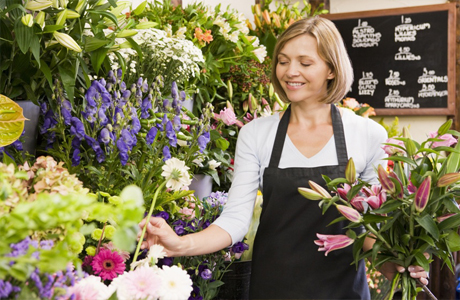 Флори́ст — специалист в области флористики (декорирования интерьеров с помощью цветочных композиций). Местом работы флориста зачастую является цветочный салон, студия цветов или цветочная мастерская. Также флористы занимаются фитодизайном и озеленением помещений.Помимо живых цветов, флорист использует для создания композиций засушенные растения (цветы, ветки, листья, мох и другой природный материал). Профессиональный флорист кроме знаний о цветах должен владеть общими принципами оформления интерьера, искусством композиции и светотехникой.Приказом Министерства здравоохранения и социального развития Российской Федерации от 24 июля 2009 года № 546 утверждены квалификационные характеристики должности «Флорист», разработанные Флористическим Союзом России. Во исполнение этого решения профессия «Флорист» была внесена в «Квалификационный справочник должностей руководителей, специалистов и других служащих», что означает завершение государственной регистрации этой профессии. Таким образом, начиная со дня объявления названного приказа, любая государственная или коммерческая структура в стране может на совершенно законных основаниях вводить в свой штат (штатно-должностное расписание) должности «флорист», а также «флорист-дизайнер», «дизайнер-флорист» и «флорист-фитодизайнер». Это означает, что теперь тысячи людей приобрели официальную специальность и с нею — все социальные гарантии, определенные трудовым законодательством.Государственная регистрации профессии была объявлена приоритетной задачей Флористического Союза, созданного весной 2009 года по решение Первого Всероссийского Форума флористов, состоявшегося в Сочи в ноябре 2008 года. И проблема, выглядевшей неприступной для флористического сообщества страны более десяти лет, была решена Флористическим Союзом в течение трех месяцев с момента своей официальной регистрации.Предлагаем вашему вниманию курсы флористики в Красноярске и фитодизайна. В современном мире уже не первый год наблюдается тенденция украшать помещения цветами, использовать их в качестве элементов одежды или аксессуаров, использовать декор из флоры на столах или стенах. Цветы – это наиболее подходящий и нежный подарок для прекрасной половины населения, без них не обходится ни один праздник или торжество, потому актуальность составлять из них композиции с годами только возрастает.Записавшись на курсы флористов, вы научитесь обладать искусством составления необыкновенных букетов, научитесь говорить с цветами на их языке и понимать, как правильно сопоставить те или иные цвета в одной композиции, а какие и подавно помещать в один букет нельзя. Сможете распознать все хитрости каждого пестрого и яркого представителя флора, поймете, как правильно их хранить и ухаживать за ними.Составление букетов – это не просто увлекательное занятие для творческих и талантливых людей, это искусство, которым может овладеть человек, любящий природу и цветы. Школа флористики даст вам шанс ежедневно радовать окружающих своей работой, лицезреть улыбку невесты, для которой пару минут назад вы трепетно сотворили композицию из нежных орхидей, своим руками создавать декор разного стиля и формы, украшая им помещения и мебель, а так же оформлять столы для торжеств или празднично украшать машины.Если вы остановились на том, что прирожденный флорист, тогда занятия с профессионалами в области цветочного дела – это для вас. Поделившись опытом и знаниями они раз и навсегда заставят вас поверить в то, что если и работать, то в красоте и радости!Вакансия: Флорист (Красноярск)Женщина, от 20 до 45 лет, опыт от года до 3-х летВ сеть цветочных салонов требуется флорист. Желательно иметь художественное образование, курсы флористов. Опыт работы флористом будет преимуществом.Обязанности: Составление букетов из срезанных цветов, композиций, упаковка, ведение отчетности, работа на ККМ. График работы 7/7 дней. Место работы в Железнодорожном и Октябрьском районах. Официальное трудоустройство, соц. пакет. З/плата достойная.Фотограф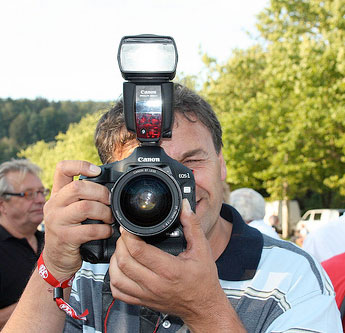 Фото́граф — человек, создающий  при помощи фотоаппарата.Встречается множество критериев для разделения фотографов на классы, среди них:Профессионализм: по этому критерию принято разделять фотографов на фотографов-любителей (фотолюбителей)[3] и профессиональных фотографов. Фотолюбитель — человек, занимающийся фотографией для собственного удовольствия или развлечения, снимающий для семьи, друзей, для своего блога, размещенного в интернете и т. п.[4] Профессиональный фотограф — человек, который, как правило, имеет соответствующее образование, опыт работы и чей основной доход составляют заработки от фотосъемок.[источник не указан 1312 дней]Рейтинг, в т.ч. рейтинг в интернет-сообществе: по этому базису фотографы делятся на классы в зависимости от их рейтинга, например, определяемого самостоятельно администрацией интернет-сообщества или голосованием (напр., возможно разделение фотографов на начинающих, продвинутых и гуру).Активность: фотоэнтузиаст — человек, который активно занимается развитием и популяризацией теоретических и технологических аспектов фотографии (напр. изучает историю и актуальную проблематику фотографии, участвует в специализированных дискурсах — художественных, профессиональных или технических, выступает на форумах и выставках, пишет статьи, критические разборы, экспериментирует с фото-технологией).Работа фотографа в узком смысле представляет собой непосредственно фотосъёмку. В широком смысле фотограф — человек, в чьи задачи входит подготовка к проведению съёмок (выбор темы, переговоры, получение разрешений и согласований, подбор моделей, реквизита, оборудования, выбор места и т. п.), непосредственно фотосъёмка и последующая работа по обработке и печати фотографий, продажа материала. В ряде случаев часть этих работ фотограф передает своим ассистентам, помощникам, визажистам, художникам по костюмам, агентам, осветителям, гримёрам и другим людям.История профессииИстория профессии фотографа начинается с 1839 года, когда Луи Дагер на заседании Академии наук и Академии художеств в Париже представил оригинальный способ фиксации изображения.Долгое время за фотографией не признавалось право на эстетическое творчество. Многие фотографы тратили немало сил и воображения, создавая снимок неадекватный фиксируемой натуре. Они широко использовали монтаж и печать с нескольких негативов.В конце XIX века, с появлением сравнительно лёгких съемочных камер и более простых способов воспроизведения снимков на страницах печати, получила широкое распространение фотографическая журналистика. С этого момента появляется понятие профессии фотограф. Две тенденции в истории фотографии: реалистичная и формотворческая, определились в этот период с максимальной ясностью.Появилась первая профессиональная организация — Датский Союз Фотографов Прессы (Pressefotografforbundet) в 1912 году в Дании, организована шестью фоторепортерами. Работая чаще всего для периодических изданий, фотографы в своих снимках нередко затрагивали актуальные проблемы общества, показывая социальное неравенство, нищету, эксплуатацию детского труда и т. д. Поначалу под фотографиями в газетах не указывалось имя фотографа.Современная фотожурналистика стала возможна с изобретением малогабаритной камеры. Появление 35-миллиметровой «лейки», созданной в 1914 году и выпущенной в продажу в Германии в 1925 году, внесло много значительных изменений в каждую область фотографии. Новая камера позволила фотографам увидеть обычные и привычные объекты в новых, более смелых перспективах и расширила их возможности лучше видеть очертания формы в пространстве.В начале XX века появился метод «мгновенной фотографии», не требующий никакой обработки снимков. В то же время появились разговоры о том, что профессия фотографа становится примитивна. Поэтому профессия фотографа переходит в отряд искусства.Новостные организации и школы журналистики учредили множество разнообразных наград для фотожурналистов. Начиная с 1968 Пулитцеровская премия присуждается в следующих категориях фотожурналистики: «Feature Photography», «Spot News Photography» и «Capture the Moment». Другие награды: World Press Photo, Лучшее из фотожурналистики и Фотография года.Использованы материалы интернет.